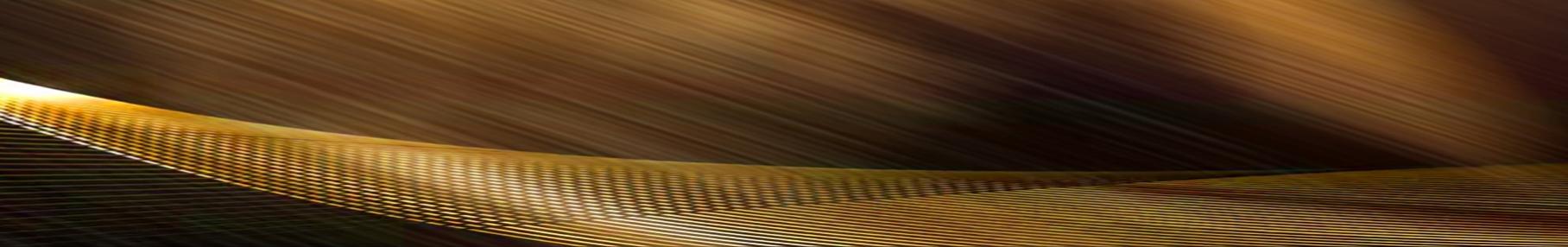 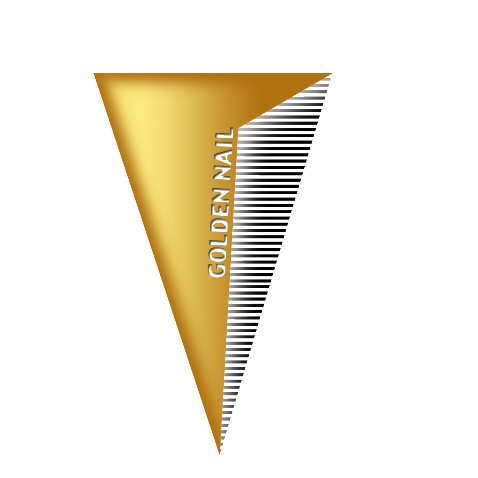 2022年度中国家电产业链金钉奖评选活动产品信息申报表作为AWE上的重要配套活动，由中国家用电器协会指导、《电器》杂志社承办的中国家电产业链大会每年与AWE同步召开。2022年中国家电产业链大会将于2022年3月18日下午在上海浦东嘉里大酒店三层浦东大宴会厅召开。为表彰对提升家电整机性能、技术、功能等方面做出卓越贡献的配套零部件，2022年，《电器》杂志社组织金钉奖评选活动，评选范围覆盖家电产业链上游全域，拆分为核心零部件、材料、常规零部件三大板块分别进行奖项评选，并启动专家评审、整机采购人员评审、技术人员评审、媒体评审、大众评审多重机制综合评定参评产品，最终结果将在2022年中国家电产业链大会会议现场公布，并举行隆重的颁奖仪式。《电器》杂志全媒体平台将对提交参评材料的产品，特别是获奖产品展开一系列推介宣传。参加优秀供应商杰出贡献奖评选活动请完整填写以下产品信息采集表，并于2022年2月18日前上传提交至邮箱——95zhao@163.com。产品参评报名咨询、报名表会议现场搜集：赵明，13801204270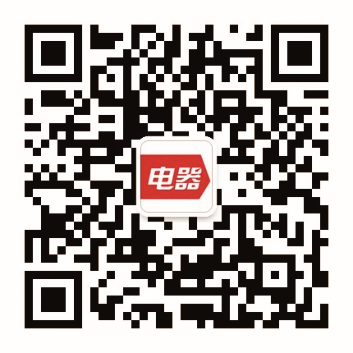 材料提交联系人信息姓名：职务：部门：单位：地址：手机：邮箱：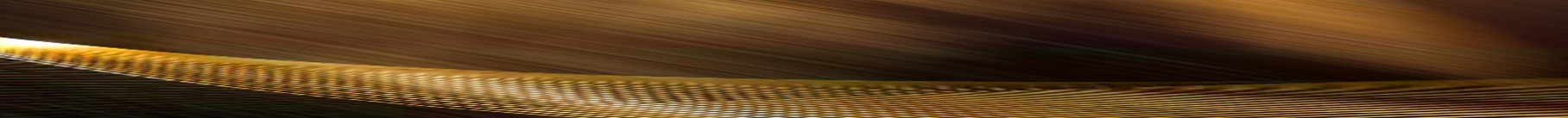 申报产品基本信息申报产品基本信息申报产品基本信息申报产品基本信息申报单位名称申报品牌徽标（LOGO）产品名称产品型号产品大类（勾选）□ 核心零部件□ 材料□ 常规零部件□ 设备、精密装备□ 其他上市时间主要配套哪些整机产品品类创新点或卖点简述申报产品详细介绍申报产品详细介绍申报产品详细介绍申报产品详细介绍关键参数产品介绍对整机性能提升有哪些帮助获得专利情况获得认证情况